					o  nüchtern 	       			65-95	 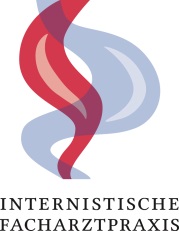 	o  60 Minuten nach Beginn Frühstück	 	bis 140				o  vor dem Mittagessen			65-95	 			o  60 Minuten nach Beginn Mittagessen	bis 140				o  vor dem Abendessen			65-95				o  60 Minuten nach Abendessen		bis 140				o  Mittelwert bei 6 Messungen		90-110 TageszeitTageszeit01234567891011121314151617181920212223DonnerstagBZDatum BEBasal SSWBolusTageszeitTageszeit01234567891011121314151617181920212223MittwochBZDatum BEBasal SSWBolusTageszeitTageszeit01234567891011121314151617181920212223SonntagBZDatum BEBasal SSWBolusTageszeitTageszeit01234567891011121314151617181920212223FreitagBZDatum BEBasal SSWBolusTageszeitTageszeit01234567891011121314151617181920212223SamstagBZDatum BEBasal SSWBolusTageszeitTageszeit01234567891011121314151617181920212223DienstagBZDatum BEBasal SSWBolusTageszeitTageszeit01234567891011121314151617181920212223MontagBZDatum BEBasal SSWBolus